АДМИНИСТРАЦИЯЖЕМЧУЖИНСКОГО СЕЛЬСКОГО ПОСЕЛЕНИЯНИЖНЕГОРСКОГО РАЙОНА РЕСПУБЛИКИ КРЫМРАСПОРЯЖЕНИЕ № 69-Р27 июля 2023 года									с.ЖемчужинаО внесении изменений в кассовый план расходов по администрации Жемчужинского сельского поселения Нижнегорского района Республики КрымВ соответствии с пунктом 3 статьи 217, статьи 217.1 Бюджетного кодекса Российской Федерации, Федеральным Законом от 6 октября 2003 года № 131-ФЗ «Об общих принципах организации местного самоуправления в Российской Федерации», Уставом муниципального образования Жемчужинское сельское поселение Нижнегорского района Республики Крым, руководствуясь Положением о бюджетном процессе в муниципальном образовании Жемчужинское сельское поселение Нижнегорского района Республики Крым: 1. Внести помесячно изменения в кассовый план в части расходов по администрации Жемчужинского сельского поселения Нижнегорского района Республики Крым согласно приложению.2. Контроль над исполнением настоящего распоряжения возложить на заместителя главы администрации Пшеничникову Н.А..3. Настоящее распоряжение вступает в силу с момента подписания.Председатель Жемчужинскогосельского совета - глава администрации Жемчужинского сельского поселения					С.И.ЧупиковПриложение к распоряжению администрации Жемчужинского сельского поселения Нижнегорского района Республики Крымот 27 июля 2023 года № 69-РУВЕДОМЛЕНИЕ о кассовом плане (об изменении кассового плана) № 22 от 27 июля 2023 годаНаименование финансового органа: АДМИНИСТРАЦИЯ ЖЕМЧУЖИНСКОГО СЕЛЬСКОГО ПОСЕЛЕНИЯ НИЖНЕГОРСКОГО РАЙОНА РЕСПУБЛИКИ КРЫМНаименование бюджета: Бюджет муниципального образования Жемчужинское сельское поселение Нижнегорского района 	Республики КрымЕдиница измерения: руб.Основание: Распоряжение администрации Жемчужинского сельского поселения Нижнегорского района Республики Крым от 27 июля 2023  года № 69-Р «О внесении изменений в кассовый план расходов по администрации Жемчужинского сельского поселения Нижнегорского района Республики Крым» РазделподразделКЦСРКВРКОСГУКод целиТип средствТекущий годВ том числеВ том числеВ том числеРазделподразделКЦСРКВРКОСГУКод целиТип средствТекущий годиюльавгустдекабрь0102010000019Г1212110101000,00-756,18756,180102010000019Г1292130101000,00-227,82227,82010401000001901212110101000,00+20209,31-20209,31010401000001901292130101000,00+6118,31-6118,31010401000001902442210101000,00-853,10+853,10010401000001902442230101000,00-21,44+21,44010401000001902442260101000,00+6500,00+5200,00-11700,000203060005118012121123-51180-00000-000000102000,00-1,40+1,400203060005118012921323-51180-00000-000000102000,00-6,78+6,780203060005118024422523-51180-00000-000000102000,00-2100,00+2100,00031407000075902443460101000,00-2000,00+2000,00050302000025902442230101000,00-178,41+178,41050302000025902442250101000,00+9700,00-9700,00ИтогоИтогоИтогоИтогоИтогоИтого0,0036382,49-19027,62-17354,87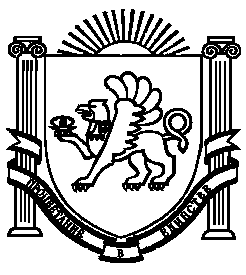 